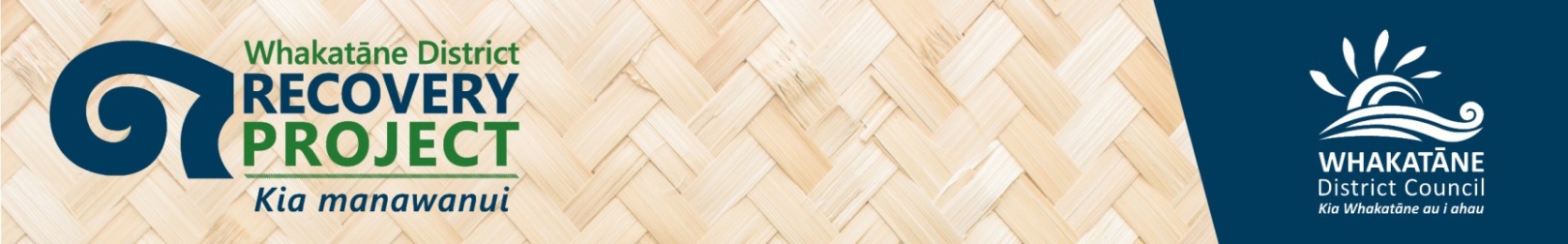 A11581912017 Autumn Cyclone Recovery Action planPROJECT : Working with rural communitiesPROJECT : Working with rural communitiesPROJECT : Working with rural communitiesPROJECT : Working with rural communitiesProject Owner  : NRERProject Owner  : NRERProject Owner  : NRERProject Owner  : NRERTeam  : NRER, Rural Support Trust, DairyNZ, FonterraTeam  : NRER, Rural Support Trust, DairyNZ, FonterraTeam  : NRER, Rural Support Trust, DairyNZ, FonterraTeam  : NRER, Rural Support Trust, DairyNZ, FonterraInterdependencies : Whakatāne District Recovery project plan workstreams – community, built environment, economic, WDC, BOPRCInterdependencies : Whakatāne District Recovery project plan workstreams – community, built environment, economic, WDC, BOPRCInterdependencies : Whakatāne District Recovery project plan workstreams – community, built environment, economic, WDC, BOPRCInterdependencies : Whakatāne District Recovery project plan workstreams – community, built environment, economic, WDC, BOPRCTasks :MilestonesWhoProgressSee attached plan created by Rural Support Trust and DairyNZ and othersJune-AugustRural Support Trust, DairyNZ, Fonterra, NRERSeveral areas of the attached are underway by the various agencies.Sit. Report :Sit. Report :Sit. Report :Sit. Report :Weaknesses/Vulnerabilities from storm impacts ThreatsOpportunitiesOpportunitiesOpportunitiesRe-grassing- cooler ground temperatures reducing growth therefore cover not established – adding to on farm feed shortageStaff issues and cover. Finding good staff in the area is also difficult.Many farmers don’t have a robust Plan B. What if another storm hits, feed they counted on falls through etcFeed supply in these two regions, particularly BOP is decreasing in availabilityDropped stocking rates but no planning forward on how to recover and what the financial impact is Cartage cost and availability of feed is an increasing issueCow condition could become an issue going into calving and matingFarmers are busy responding still and not thinking forwardContractor availability to fix farms up is in short supplyRegulations and requirements are an extra burden e.g. consent, WorkSafe, animal welfareLand is still vulnerable to further flooding due to rivers changing courses, higher river beds from silt and gravel etc and as well high windsFatigue/stressEmployment issuesRelationship issuesFinancial issuesSafety issuesMore bad weatherObjectives:Get the right conversation goingGet people off the farm and make it funUtilise the FieldaysLow cost, easy to organise given short time frame until calving startsObjectives:Get the right conversation goingGet people off the farm and make it funUtilise the FieldaysLow cost, easy to organise given short time frame until calving startsObjectives:Get the right conversation goingGet people off the farm and make it funUtilise the FieldaysLow cost, easy to organise given short time frame until calving startsRe-grassing- cooler ground temperatures reducing growth therefore cover not established – adding to on farm feed shortageStaff issues and cover. Finding good staff in the area is also difficult.Many farmers don’t have a robust Plan B. What if another storm hits, feed they counted on falls through etcFeed supply in these two regions, particularly BOP is decreasing in availabilityDropped stocking rates but no planning forward on how to recover and what the financial impact is Cartage cost and availability of feed is an increasing issueCow condition could become an issue going into calving and matingFarmers are busy responding still and not thinking forwardContractor availability to fix farms up is in short supplyRegulations and requirements are an extra burden e.g. consent, WorkSafe, animal welfareLand is still vulnerable to further flooding due to rivers changing courses, higher river beds from silt and gravel etc and as well high windsFatigue/stressEmployment issuesRelationship issuesFinancial issuesSafety issuesMore bad weatherActivitiesTaskUpdate and WhenRe-grassing- cooler ground temperatures reducing growth therefore cover not established – adding to on farm feed shortageStaff issues and cover. Finding good staff in the area is also difficult.Many farmers don’t have a robust Plan B. What if another storm hits, feed they counted on falls through etcFeed supply in these two regions, particularly BOP is decreasing in availabilityDropped stocking rates but no planning forward on how to recover and what the financial impact is Cartage cost and availability of feed is an increasing issueCow condition could become an issue going into calving and matingFarmers are busy responding still and not thinking forwardContractor availability to fix farms up is in short supplyRegulations and requirements are an extra burden e.g. consent, WorkSafe, animal welfareLand is still vulnerable to further flooding due to rivers changing courses, higher river beds from silt and gravel etc and as well high windsFatigue/stressEmployment issuesRelationship issuesFinancial issuesSafety issuesMore bad weatherVehicle to get the right pre-calving planning conversations happening:Use Farmstrong 5 ways to wellnessAdd 5 key messages, ensuring both staff and managers are targeted: include worksafe messageA3 laminated or similar posters for the cow shedUse at events etcMary has spoken to Gerard at Farmstrong who is looking into this.Mary to report back.Tuesday 30 May on progress.Re-grassing- cooler ground temperatures reducing growth therefore cover not established – adding to on farm feed shortageStaff issues and cover. Finding good staff in the area is also difficult.Many farmers don’t have a robust Plan B. What if another storm hits, feed they counted on falls through etcFeed supply in these two regions, particularly BOP is decreasing in availabilityDropped stocking rates but no planning forward on how to recover and what the financial impact is Cartage cost and availability of feed is an increasing issueCow condition could become an issue going into calving and matingFarmers are busy responding still and not thinking forwardContractor availability to fix farms up is in short supplyRegulations and requirements are an extra burden e.g. consent, WorkSafe, animal welfareLand is still vulnerable to further flooding due to rivers changing courses, higher river beds from silt and gravel etc and as well high windsFatigue/stressEmployment issuesRelationship issuesFinancial issuesSafety issuesMore bad weatherSons of Bitches-X4 shows (2 for each region)Target tickets first before advertisingAbout $3500 per showSponsored spot prizesSponsored eats and drinksRST organise venue, ticketing, spot prizes, eats and drinks, health and safety, any messages, including worksafeRST work with Farmstrong  on advertisingMary has spoken to Gerard and two shows, one in each region have tentatively been scheduled. Farmstrong will pay half costs, awaiting email from Gerard once dates confirmed about the details. Angela to T-up conversation with Suzanne Osborne, Igor and Wanda to chat about detail from RST perspective. Waiting for date confirmation.Awaiting confirmation of possible dates and email with details re costs and advertising etc Mary to follow-up if we haven’t heard anything by 30 June.30 MayRe-grassing- cooler ground temperatures reducing growth therefore cover not established – adding to on farm feed shortageStaff issues and cover. Finding good staff in the area is also difficult.Many farmers don’t have a robust Plan B. What if another storm hits, feed they counted on falls through etcFeed supply in these two regions, particularly BOP is decreasing in availabilityDropped stocking rates but no planning forward on how to recover and what the financial impact is Cartage cost and availability of feed is an increasing issueCow condition could become an issue going into calving and matingFarmers are busy responding still and not thinking forwardContractor availability to fix farms up is in short supplyRegulations and requirements are an extra burden e.g. consent, WorkSafe, animal welfareLand is still vulnerable to further flooding due to rivers changing courses, higher river beds from silt and gravel etc and as well high windsFatigue/stressEmployment issuesRelationship issuesFinancial issuesSafety issuesMore bad weatherGood Yarn workshopsIf corporate ask them to organise venue and cateringCan focus on Regional Professional’s over calving timeRSTsOngoingRe-grassing- cooler ground temperatures reducing growth therefore cover not established – adding to on farm feed shortageStaff issues and cover. Finding good staff in the area is also difficult.Many farmers don’t have a robust Plan B. What if another storm hits, feed they counted on falls through etcFeed supply in these two regions, particularly BOP is decreasing in availabilityDropped stocking rates but no planning forward on how to recover and what the financial impact is Cartage cost and availability of feed is an increasing issueCow condition could become an issue going into calving and matingFarmers are busy responding still and not thinking forwardContractor availability to fix farms up is in short supplyRegulations and requirements are an extra burden e.g. consent, WorkSafe, animal welfareLand is still vulnerable to further flooding due to rivers changing courses, higher river beds from silt and gravel etc and as well high windsFatigue/stressEmployment issuesRelationship issuesFinancial issuesSafety issuesMore bad weatherLocal BBQsTarget locationKeep simpleHave the right messages Have the right people presentConsider a fun maybe competitive activityWanda and Igor as planned or tap into others  that are organised by key stakeholders, including wider recovery groupRST to link into DairyNZ, local Council etc to advertiseDairyNZ to keep RSTs informed of upcoming opportunities and vice versaUltimately merge into attending existing Discussion Group eventsOngoingRe-grassing- cooler ground temperatures reducing growth therefore cover not established – adding to on farm feed shortageStaff issues and cover. Finding good staff in the area is also difficult.Many farmers don’t have a robust Plan B. What if another storm hits, feed they counted on falls through etcFeed supply in these two regions, particularly BOP is decreasing in availabilityDropped stocking rates but no planning forward on how to recover and what the financial impact is Cartage cost and availability of feed is an increasing issueCow condition could become an issue going into calving and matingFarmers are busy responding still and not thinking forwardContractor availability to fix farms up is in short supplyRegulations and requirements are an extra burden e.g. consent, WorkSafe, animal welfareLand is still vulnerable to further flooding due to rivers changing courses, higher river beds from silt and gravel etc and as well high windsFatigue/stressEmployment issuesRelationship issuesFinancial issuesSafety issuesMore bad weatherDairyNZ discussion groupsInstead of creating a new event tap into existing DairyNZ discussion groups to disperse key messages and build support networksSharon  and Waikato DairyNZ counterpart (Phil Irvine) to keep Wanda and Igor informed of upcoming discussion days (refer to events listing on DairyNZ website, notify of any opportunities out of the ordinary)OngoingRe-grassing- cooler ground temperatures reducing growth therefore cover not established – adding to on farm feed shortageStaff issues and cover. Finding good staff in the area is also difficult.Many farmers don’t have a robust Plan B. What if another storm hits, feed they counted on falls through etcFeed supply in these two regions, particularly BOP is decreasing in availabilityDropped stocking rates but no planning forward on how to recover and what the financial impact is Cartage cost and availability of feed is an increasing issueCow condition could become an issue going into calving and matingFarmers are busy responding still and not thinking forwardContractor availability to fix farms up is in short supplyRegulations and requirements are an extra burden e.g. consent, WorkSafe, animal welfareLand is still vulnerable to further flooding due to rivers changing courses, higher river beds from silt and gravel etc and as well high windsFatigue/stressEmployment issuesRelationship issuesFinancial issuesSafety issuesMore bad weatherFieldaysDisperse conversation posters and any other informationAdd key messages to Wanda’s powerpointWanda to add messages to power point. Awaiting poster key messages from Mary/Gerard. By 9 JuneRe-grassing- cooler ground temperatures reducing growth therefore cover not established – adding to on farm feed shortageStaff issues and cover. Finding good staff in the area is also difficult.Many farmers don’t have a robust Plan B. What if another storm hits, feed they counted on falls through etcFeed supply in these two regions, particularly BOP is decreasing in availabilityDropped stocking rates but no planning forward on how to recover and what the financial impact is Cartage cost and availability of feed is an increasing issueCow condition could become an issue going into calving and matingFarmers are busy responding still and not thinking forwardContractor availability to fix farms up is in short supplyRegulations and requirements are an extra burden e.g. consent, WorkSafe, animal welfareLand is still vulnerable to further flooding due to rivers changing courses, higher river beds from silt and gravel etc and as well high windsFatigue/stressEmployment issuesRelationship issuesFinancial issuesSafety issuesMore bad weatherRugby BusPotentially get Waikato and BOP farmers together before or after the matchFind sponsorship for tickets, bus and drinks and eatsWanda and Igor Wanda has organised tickets to the rugby for free (SUPERB!!) 3 June.Wanda and Igor will catchup about transport and food etc. Arranging time for BOP and Waikato farmers and families to talk to each other. BBQ after?ASAPRe-grassing- cooler ground temperatures reducing growth therefore cover not established – adding to on farm feed shortageStaff issues and cover. Finding good staff in the area is also difficult.Many farmers don’t have a robust Plan B. What if another storm hits, feed they counted on falls through etcFeed supply in these two regions, particularly BOP is decreasing in availabilityDropped stocking rates but no planning forward on how to recover and what the financial impact is Cartage cost and availability of feed is an increasing issueCow condition could become an issue going into calving and matingFarmers are busy responding still and not thinking forwardContractor availability to fix farms up is in short supplyRegulations and requirements are an extra burden e.g. consent, WorkSafe, animal welfareLand is still vulnerable to further flooding due to rivers changing courses, higher river beds from silt and gravel etc and as well high windsFatigue/stressEmployment issuesRelationship issuesFinancial issuesSafety issuesMore bad weatherTech TransferAgronomy (someone from agriseed)Farm management planning (DairyNz or farm consultant)Animal health (vet nitrate poisoning)SoilsRiver/environment planningMental and physical wellbeingSet for June 9; Specific workshop for affected farmers along the main riversJust making a preliminary confirmation of where we have got to for our event on 9 June:10:30 – 2:30 (with a lunch break!)Venue tbc, Awakeri or EdgecumbeCatchy name tbc ;)Facilitator:                                        Kevin McKinleyExpert assistance/speakers:         Chris Glassey, DairyNZ; Will Henson, Agriseeds; Jordyn Crouch, DairyNZAims: Prepare own feed budget, with best case scenario and at least one contingency planGet guidance on management of new grass areas to maximise productivity and persistence, and minimise animal health issuesIdentify any farmers that may need further assistance with budgeting or other supportGet off farm and enjoy a good lunch!ASAPRe-grassing- cooler ground temperatures reducing growth therefore cover not established – adding to on farm feed shortageStaff issues and cover. Finding good staff in the area is also difficult.Many farmers don’t have a robust Plan B. What if another storm hits, feed they counted on falls through etcFeed supply in these two regions, particularly BOP is decreasing in availabilityDropped stocking rates but no planning forward on how to recover and what the financial impact is Cartage cost and availability of feed is an increasing issueCow condition could become an issue going into calving and matingFarmers are busy responding still and not thinking forwardContractor availability to fix farms up is in short supplyRegulations and requirements are an extra burden e.g. consent, WorkSafe, animal welfareLand is still vulnerable to further flooding due to rivers changing courses, higher river beds from silt and gravel etc and as well high windsFatigue/stressEmployment issuesRelationship issuesFinancial issuesSafety issuesMore bad weatherOther ideas for back pocket:Dinner/function for stakeholders, farmers, ETFG once ETFG has finished work - needs to be timelyDinner/Function for stakeholders, rural community around Christmas or early new year as a thank youRelationship support day outBarber/massage/manicure/cooking/health checks as activities that can be tacked onto eventsDrop in during calving, sensitively, with a view to leaving if folk are too busy right then, or putting gumboots and overalls on for a while if that’s most appropriate! Possibly with goodie bag – healthy snacks, a novel tool…